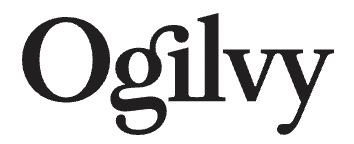 2022 Summer Internship ProgramPosted Date 2 months ago(11/15/2021 7:30 AM)Requisition ID2021-10515LocationUS-NY-New YorkDepartmentIntern/AssociateOverviewOgilvy is looking for the next generation of leaders, innovators, and curious minds. Those who dare to play, who never stop learning and value ideas over egos. Your own curiosity has gotten you this far; now see if it can earn you a spot at Ogilvy. Please note: The application deadline is January 24, 2022 at 11:59 p.m. ET.  To apply, go to:https://uscareers-ogilvy.icims.com/jobs/10515/2022-summer-internship-program/job?hub=15&mobile=false&width=1170&height=500&bga=true&needsRedirect=false&jan1offset=-300&jun1offset=-240The Summer Internship Program:Summer interns will learn the marketing communications industry through real-world experience, supporting teams and client work. The program lasts 10 weeks, from June to August 2022. Summer interns have the opportunity to be placed in a variety of expert groups, including but not limited to (subject to change and dependent on location):Account Management/Client ServicesAnalyticsInformation Architecture/UXMediaNew BusinessProductionProgram ManagementPublic RelationsSocialStrategy/PlanningTechnology In addition to their daily responsibilities, summer interns participate in a training program and a team project and have the opportunity to focus on their development in partnership with the program management team.Please note: The Summer Internship Program does not offer placements within the creative craft (i.e. art direction or copywriting). Interested in creative opportunities? Please visit ogilvy.com/careers and search for creative-production internships.The program is offered in the following five locations:New YorkChicagoWashington, D.C.DenverCaliforniaPlease note: For California, the exact city location will be determined. Options may include San Francisco, Los Angeles or Sacramento.
How to Apply:To be considered for the program, you must submit the following:ResumeAnswers to the two prompts (maximum 500 words per prompt)Prompt 1: Our founder, David Ogilvy, once wrote, “The best ideas come as jokes.” In 500 words or less, tell us about an idea that began as a joke and evolved into something great.Prompt 2: We've heard the saying, “If you were stuck on a deserted island, what one item would you bring with you?” ​Let's modernize it: If your mobile phone was stuck in a "deserted island mode" and could only keep 1 application, what app would you choose and why? Respond in 500 words or less.Failure to submit any of these documents will result in your exclusion from consideration from the program.You can return to your candidate profile at any time before the application deadline of Jan. 24 and update your candidate information and resume attachment to this section via the Dashboard. However, do not skip ahead to look at the entire application. Once you hit “submit” on any of the pages, you cannot return to the previous page.QualificationsPlease note: You must be a current junior or senior in your undergraduate studies (graduating in Winter 2021/2022 or Spring 2022/2023) in order to be eligible to apply.Apply for this job onlineOgilvy is an equal opportunity employer and considers applicants for all positions without regard to race, color, religion or belief, sex, age, national origin, citizenship status, marital status, military/veteran status, genetic information, sexual orientation, gender identity, physical or mental disability. We believe in creating a dynamic work environment that values diversity and inclusion and strives to recruit a diverse slate of candidates to help us achieve that goal.

You can read more about Diversity & Inclusion at Ogilvy here and see the explicit commitments our U.S. leadership made earlier this year to anti-racism here.

If you are unable or limited in your ability to use access the Ogilvy career site as a result of a disability, we will be happy to assist you. Please call our Corporate HR department at 212-880-5291 to request an alternate accommodation. Please note that only requests for an employment application accommodation will be returned.Application FAQs